Programme Inspection Proforma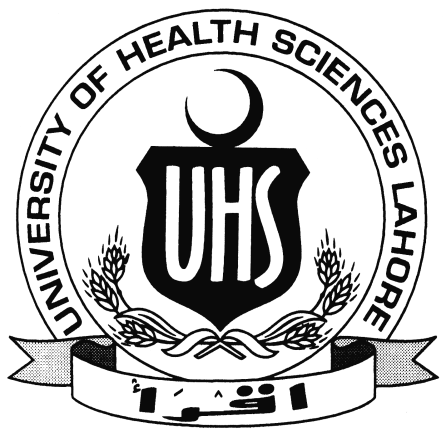 ForM.Phil IMMUNOLOGYUNIVERSITY OF  SCIENCES, LAHORELAUNCHING MPHIL PROGRAM IN DIFFERENT INSTITUTES IN PUNJABMPhil IMMUNOLOGYLEGAL REQUIREMENTSADMINISTRATIVE STAFF – ESSENTIALTEACHING STAFF – FACULTYEQUIPMENTOther departments’ laboratories and equipment will be used for minor subjects training.RECOMMENDED BOOKSClinical immunology by Robert R. Rich, Thomas A. Fleisher –4th  edition Mosby elsevierEssentials of Clinical Immunology by siraj misbah (blackwell science- 4th  edition )Handbook of Human Immunology, (Second Edition by Maurice R. G. O’Gorman, CRC press) Fundamental Immunology by Paul, William E. Lippincott Williams & Wilkins Latest EditionAtlas of Immunology, Third Edition by Julius M. Cruse, CRC pressGeha Case Studies in Immunology Clinical Companion 6th Edition, 2012Medical Immunology Latest Edition Edition by Gabriel Virell  Medical University of South Carolina Charleston, South Carolina)How the immune system works, by Lauren Sompayrac. Blackwell ScienceImmunology, by William L. Anderson. Fence Creek Publishing (Blackwell). Basic immunology by Jacqueline Sharon. Williams and Wilkins, Baltimore MD. Latest EditionKuby Immunology. W. H. Freeman & Co. Latest Edition Cellular and molecular immunology, by Abul Abbas, Andrew Lichtman, and Jordan Pober. W. B. Saunders. The fourth edition was published in 2000. Latest Edition. Immunobiology - the immune system in health and disease, by Charles Janeway, Jr. and Paul Travers. Latest Edition.. Immunology by Ivan Roitt, Jonathan Brostoff, and David Male. Mosby, London. Latest Edition. Serial NoParameterRequiredActual1Ownership Federal/Provincial or Local Government Institute.An autonomous body promoted by Federal/ Provincial or Local Government by or under a statute for the purpose of post-graduate medical education.A public or private charitable trust registered under the related act.2Teaching Hospital and Diagnostic servicesIndependent or Hospital based Immnunology laboratory.In addition, there should be adequate number  of investigations in other specialties viz Chemical Path, Hematology, Serology especially infectious serology and Histopathology. 3Area of the premises4Possession of land5Working Capital6Auditorium An auditorium with a minimum seating capacity of 100 participants. Audio-visual facilities should be commensurate with the total capacity.7Lecture HallA lecture Hall with a seating capacity of 30 participants. Audio-visual facilities should be commensurate with the total capacity.8Library A library with a seating capacity for 20 scholars.9Demonstration/Tutorial Room A separate demonstration room for all specialties to be made available.10Immunology Laboratory A dedicated Immunology laboratory for doing the clinical work.11Phlebotomy & Specimen Reception Equipped with a computer12Offices for doctorsEquipped with a computer with internet access13A dedicated cubicle for MPhil scholarsEquipped with a computer and internet accessSerial NoCategories of StaffRequired NoQualifications and ResponsibilitiesActual/Observed1Program Director1Professor or Associate Professor of Immunology2Administrative Officer1Graduate (4 years program)Computer literate with 2 years’ experience3Librarian1Graduate in Library Science from an accredited UniversityComputer LiterateOne year experience4Software Engineer1Graduate in Computer SciencesGood knowledge of EnglishOne year experience5Peon/Aya2Matric 6Cleaners 17Security Guards1Ex-Army OR or NCODesignation Requirements/QualificationsAvailable Deficiency Names with QualificationsNo. of MPhil ProducedPublications in last three years Professor or Associate Professor of ImmunologyMBBS with PhD, FCPS, MPhil, FRCPath, or equivalentAssistant Professor of ImmunologyMBBS with PhD, FCPS, MPhil, FRCPath, or equivalentSenior Demonstrator (Immunolog)MBBS and having attended and passed the theory examination for MPhil (Immunology), pending defense of thesis.Professor/Associate Professor/Assistant Professor of HistopathologyMBBS with PhD, FCPS, MPhil, FRCPath, DABP AP/CP or equivalentProfessor/Associate Professor/Assistant Professor of Chem PathologyMBBS with PhD, FCPS, MPhil, FRCPath, D(ABCC) or equivalentProfessor/Associate Professor/Assistant Professor of HematologyMBBS with PhD, FCPS, MPhil, FRCPath, DABP (Hematopathology) or equivalentProfessor/Associate Professor/Assistant Professor of MicrobiologyMBBS with PhD, FCPS, MPhil, FRCPath, DABP (Microbiology) or equivalentLaboratory ManagerMSc (MLT) or Graduate (4 years program) with 2 years’ experienceLaboratory Technologists (02)Graduate (4 years program)Computer EducationBachelor of Computer SciencesInstitutional levelBiostatistics & Research MethodologyMSc (Biostatistics) or MPHInstitutional levelName Minimum RequiredDeficiency Remarks Working/ Not WorkingSafety Cabinet1Incubator 37˚C Large1Incubator 37˚C Small1 OptionalIncubator 22-30˚C1 OptionalHot Air Oven1Autoclave 1Binocular Microscopes2ELISA System1PCR and Gel documentation system1 (Optional)Flowcytometer1 (Optional)Electronic Balance1Pipettes (Different sizes)One eachGlass ware (as and when required)